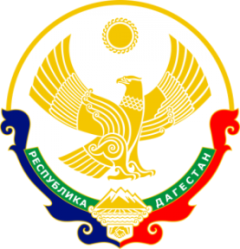 МИНИСТЕРСТВО ОБРАЗОВАНИЯ И НАУКИ РЕСПУБЛИКИ ДАГЕСТАНМУНИЦИПАЛЬНОЕ КАЗЕННОЕ ОБЩЕОБРАЗОВАТЕЛЬНОЕ УЧРЕЖДЕНИЕ«НИЖНЕКАЗАНИЩЕНСКАЯ  СРЕДНЯЯ ОБЩЕОБРАЗОВАТЕЛЬНАЯ ШКОЛА №4 им. М.ХАНГИШИЕВА»                                                                                                                                               РЕСПУБЛИКА ДАГЕСТАН БУЙНАКСКИЙ РАЙОН,С.НИЖНЕЕ-КАЗАНИЩЕ                       368205Информацияоб акциях проведенных  ко   «Дни добрых дней».Наименование учреждения / название добровольческого отрядаМКОУ «Нижнеказанищенская СОШ № 4»/ ДОО «Пламя»ФИО руководитель/координатора  Султанова УмжамилШарабутдиновнаКонтакты телефон,факс,e-mail/89288711140,umzamil@inbox.ruСт.вожатая                            /Султанова У.Ш/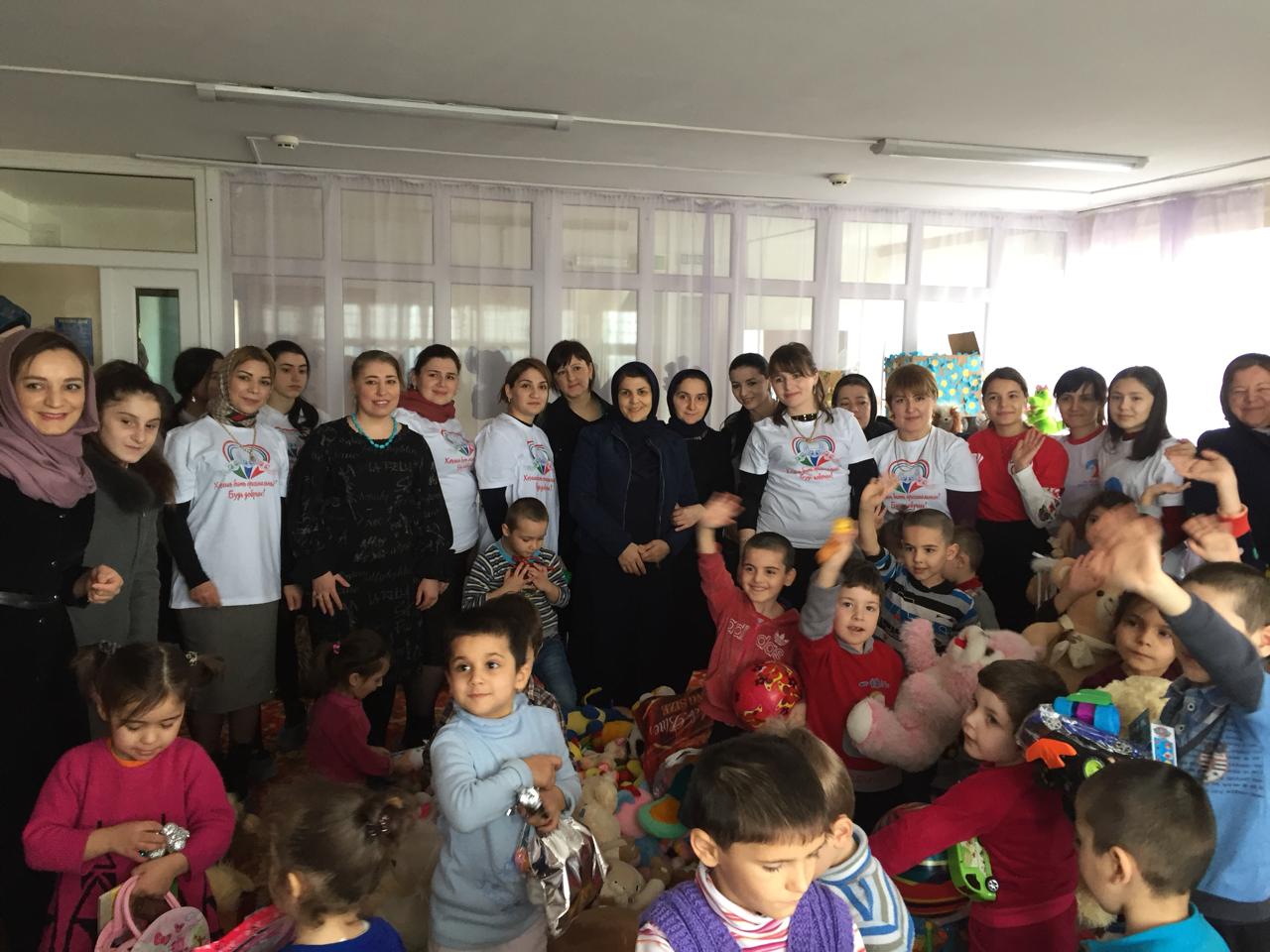 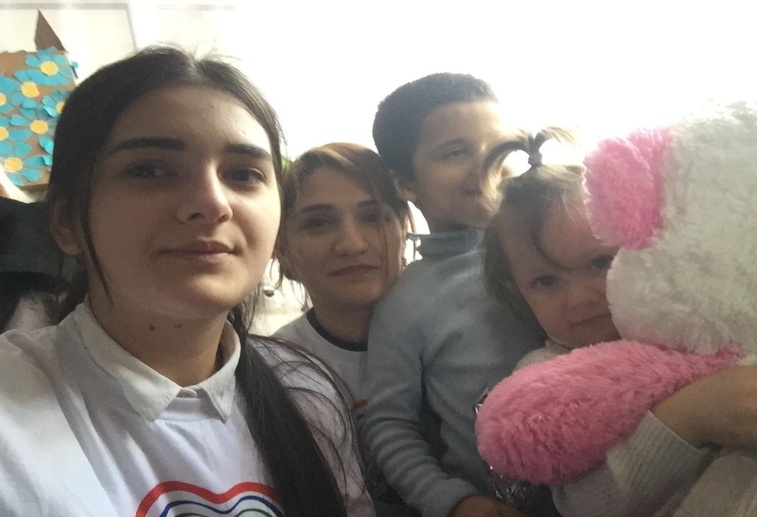 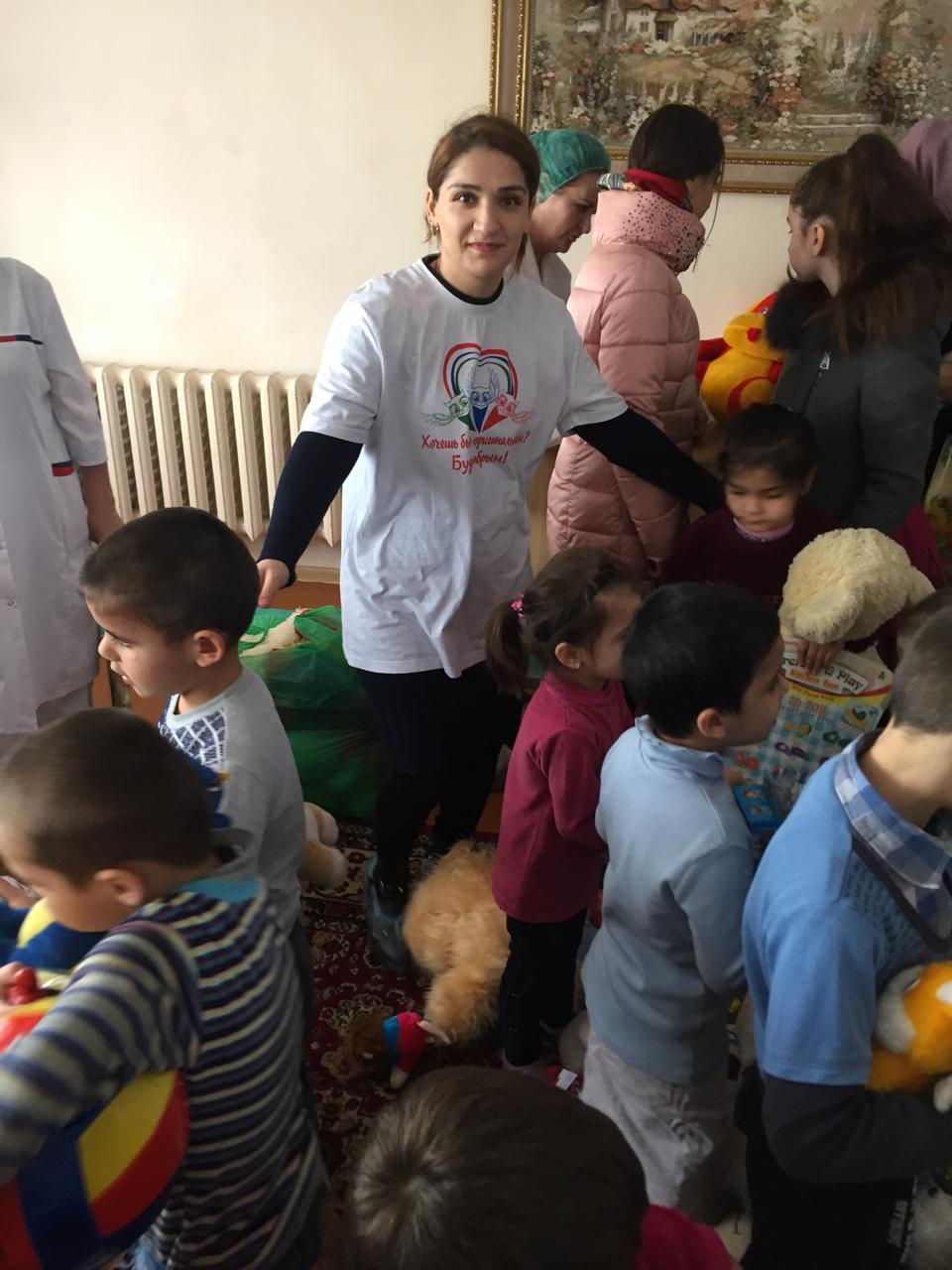 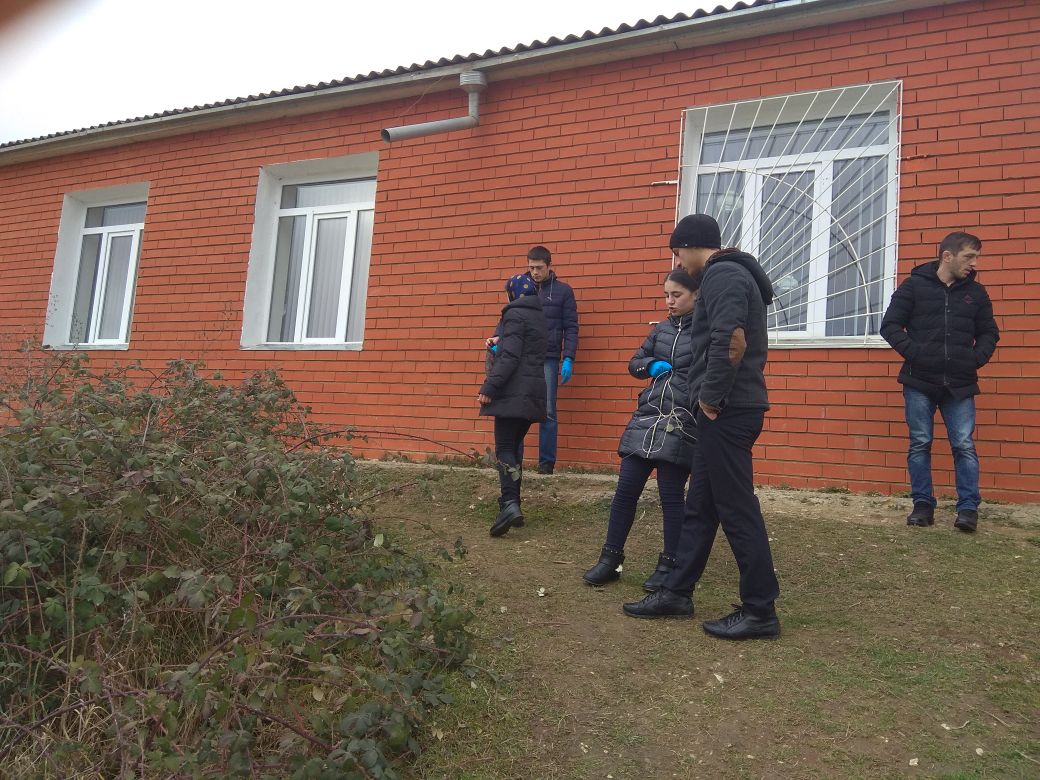 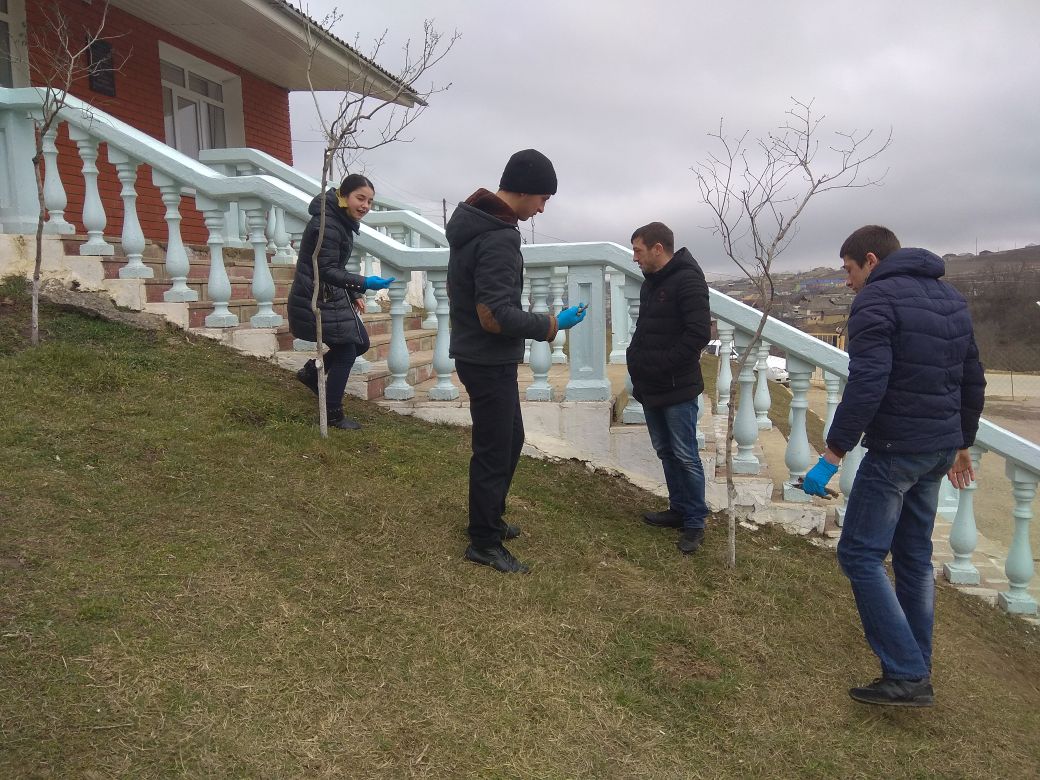 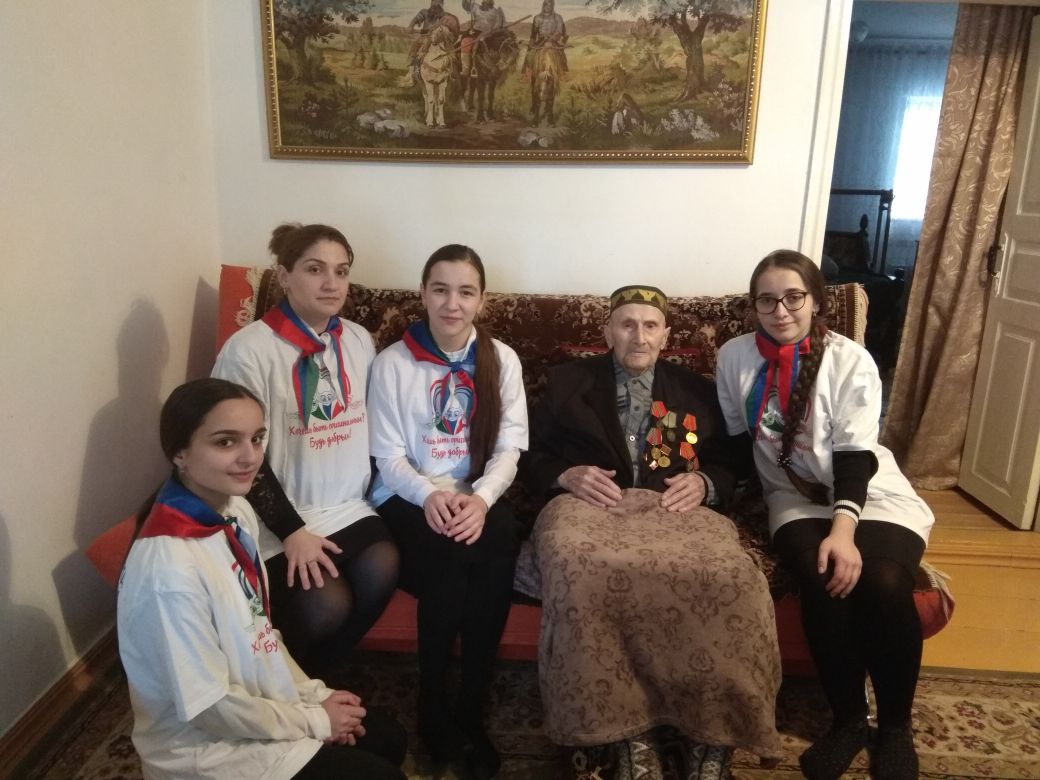 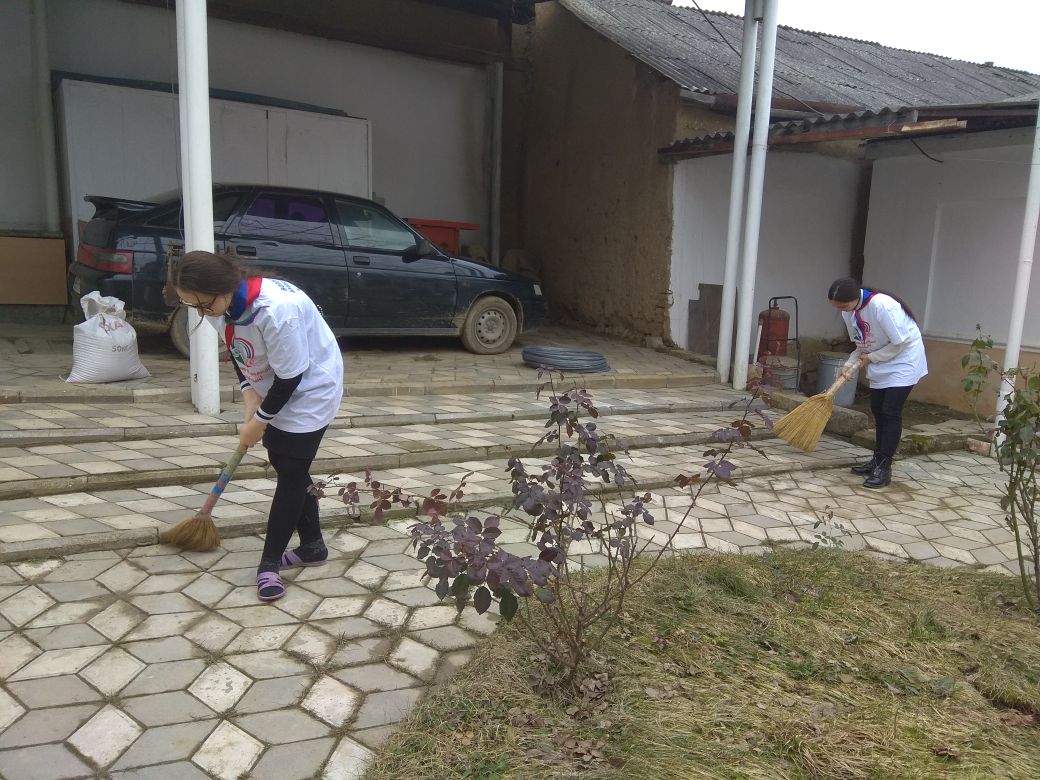 №Дата Мероприятие Краткое описание мероприятияМесто и время проведенияБлагополучатели(кто и колличество)Количество добровольцевФИО и телефон ответственного за мероприятие118.02. 2018гАкция «Дорогие мои старики»Посещение на дому наших стариков, детей ВОВ.Волонтеры во главе со старшей вожатой посетили одного из них.Яхьяев Яхья 1928 года рождения был ребенком войны. По его рассказам он помогал капать окопы. Он был рад  приходу волонтеров в его дом. Мы же  со своей стороны помогли чем могли. Девочки – волонтеры подмели двор.с.Н-Казанищ, Чеклек-аул.12:00Пожилые люди села .4Ст.вожатаяСултанова УмжамилШарабутдиновна8928 871 11 40217.02.2018гЭкологическая акция «Сохраним природу вместе»Сегодня на территории МКОУ «Нижнеказанищенская СОШ № 4» учащиеся 11 класса в количестве 7 человек провели экологическую акцию«Сохраним природу вместе», они также являются волонтерами. Общими силами акция прошла успешно. В ручную учащиеся собирали мусор по территории школы .МКОУ «Нижнеказанищенская СОШ № 4»10: 30Учащиеся школы- волонтеры.7Ст.вожатаяСултанова У.Ш89288711140316.02.2018гАкция «Подари игрушки детям»Районная акция «Подари игрушки детям» прошла на высшем уровне. Старшая вожатая школы при помощи волонтеров собрали  игрушки для туберкулезного санатория . Когда информировали о том, что сбор игрушек производится для детей санатория, люди с большим удовольствием приносили игрушки для детей. Было  собрано очень много игрушек, примерно 30 игрушек.Детский туберкулезный санаторий г.Буйнакск                 11:00Воспитанники санатория.5Ст.вожатаяСултанова У.Ш89288711140